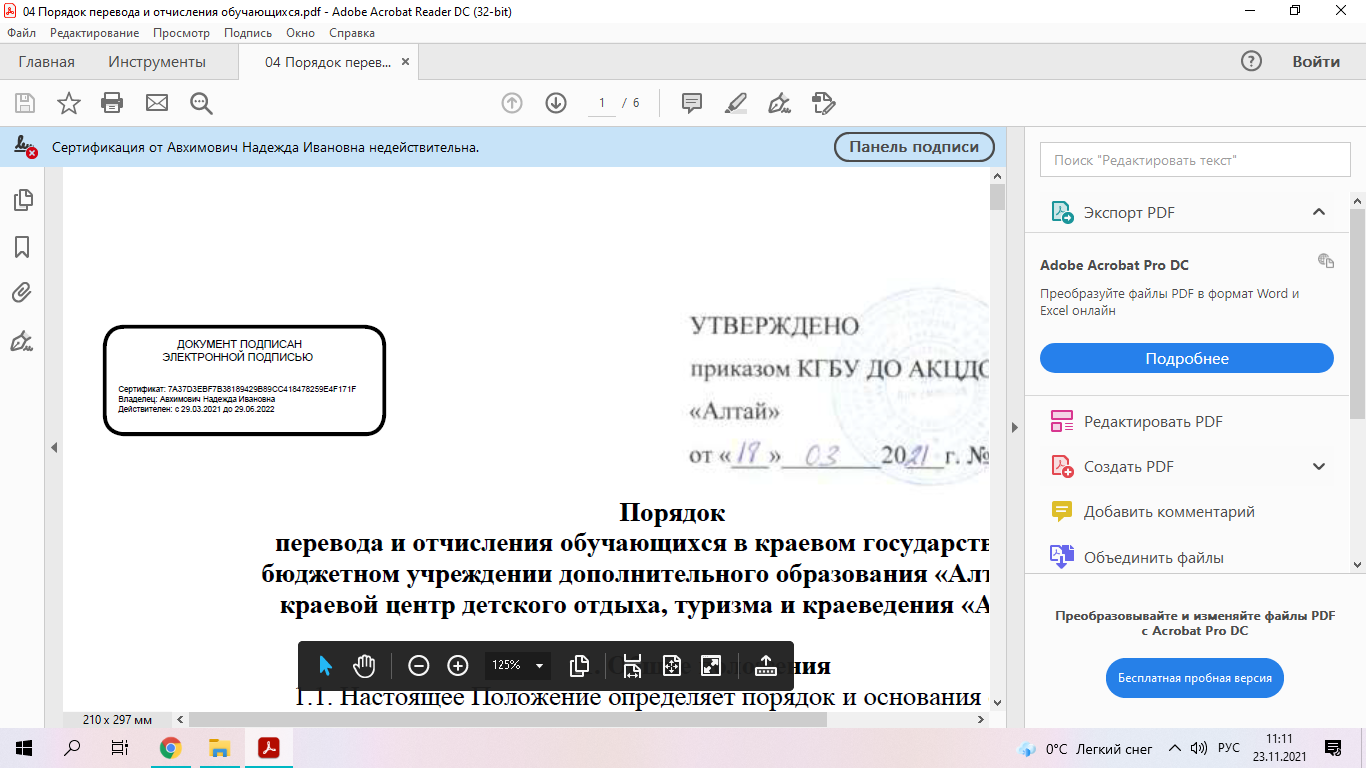 Аннотация ДООП «Школа безопасности» ПДО Форат В.Т. Цель программы – формирование личности обучающегося средствами туризма, краеведения, преодоления специфических сложностей (факторов выживания), возникающих в экстремальных ситуациях, приобщение к здоровому образу жизни.Основные задачи программы:Реализация интереса подростков к путешествиям.Обучение основам безопасной жизнедеятельности в разнообразной среде обитания.Создание условий для приобретения конкретных знаний, практических умений и навыков.Овладение основными туристко – спортивными - техническими, туристко – бытовыми, прикладными – умениями, навыками и знаниями в пешеходном, горном туризме.Развитие самодеятельности воспитанников на базе создания благоприятных условий для проявления ими инициативы, развития творческого потенциала, ответственности и самовыражения личности в достижении общественно ценных и личностно значимых целей.Обучающиеся от 12до 17 лет.Срок реализации программы 3 годаУчебно-тематический планРаспределение учебной нагрузки по годам обученияУЧЕБНО-ТЕМАТИЧЕСКИЙ ПЛАН 1-й год обученияУЧЕБНО-ТЕМАТИЧЕСКИЙ ПЛАН 2-й год обученияУЧЕБНО-ТЕМАТИЧЕСКИЙ ПЛАН 3 год обученияОжидаемые результаты:Систематические занятия по данной программе способствуют приобретению воспитанниками знаний о своем крае; технике и тактике туризма (в избранном виде); об ориентировании на местности; оказании первой медицинской помощи; о действиях в экстремальных ситуациях природного характера и в социуме, необходимых знаний, умений и навыков для получения спортивных разрядов по туризму, туристскому многоборью, спортивному ориентированию. Совокупность этих знаний позволит заложить фундамент знаний, умений и навыков, на основе которого ребенок сможет развивать далее свои способности, успешно избегая попадания в экстремальные ситуации и адекватно, продуктивно действуя в случае их возникновения.СОГЛАСОВАНА:на заседании педагогического совета КГБУ ДО «АКЦДОТиК «Алтай»УТВЕРЖДЕНА:приказом КГБУ ДО «АКЦДОТиК «Алтай»от 07.06.2021 № 176Протокол от 31.05.2021 № 4Год обучения 1-й год1-й год1-й год2-й год2-й год2-й год3 год3 год3 годколичество часов
наименование разделовВсего Теория  Практика Всего Теория  Практика Всего Теория  Практика Основы туристской подготовки. Туристская подготовка 146 22 124 125 21 104 113 9 104Топография 
и ориентирование 44 14 30 50 11 39 44 6 38 Краеведение 18 2 16 18 2 16 18 2 16 Основы гигиены, первая доврачебная помощь. Обеспечение безопасности 20 6 14 40 6 34 22 3 19Общая физическая подготовка 96 9 87 102 2 100 110 4 106 Специальная подготовка — — — 9718 79125 20 105ИТОГО: 324 53 271 432 60 372 432 44388№п/п№п/пНаименование тем 
и разделовКоличество часовКоличество часовКоличество часовКоличество часовКоличество часов№п/п№п/пНаименование тем 
и разделоввсеговсеготеорияпрактикапрактика1. Основы туристской подготовки1. Основы туристской подготовки1. Основы туристской подготовки1. Основы туристской подготовки1. Основы туристской подготовки1. Основы туристской подготовки1. Основы туристской подготовки1. Основы туристской подготовки1.1.1.1.Туристские путешествия, история развития туризма 222——1.2.1.2.Воспитательная роль туризма 222——1.3.1.3.Личное и групповое туристское снаряжение 10102881.4.1.4.Организация туристского быта. Привалы и ночлеги 2626224241.5.1.5.Подготовка к походу, путешествию1818216161.6.1.6.Питание в туристском походе 10102881.7.1.7.Туристские должности в группе бб2441.8.1.8.Правила движения в походе, преодоление препятствий 1818216161.9.1.9.Техника безопасности при проведении туристских походов, занятий 10102881.10.1.10.Подведение итогов туристского похода 10102881.11.1.11.Туристские слеты и соревнования 343423232ВсегоВсегоВсего146146221241242. Топография и ориентирование2. Топография и ориентирование2. Топография и ориентирование2. Топография и ориентирование2. Топография и ориентирование2. Топография и ориентирование2. Топография и ориентирование2. Топография и ориентирование2.1.2.1.Понятие о топографической и спортивной карте 442222.2.2.2.Условные знаки 773442.3.2.3.Ориентирование по горизонту, азимут 662442.4.2.4.Компас. Работа с компасом 662442.5.2.5.Измерение расстояний 551442.6.2.6.Способы ориентирования 662442.7.2.7.Ориентирование по местным предметам, действия в случае потери ориентировки 1010288ВсегоВсегоВсего4444143030З. КраеведениеЗ. КраеведениеЗ. КраеведениеЗ. КраеведениеЗ. КраеведениеЗ. КраеведениеЗ. КраеведениеЗ. Краеведение3.1.3.1.Родной край, его природные особенности, история, известные земляки 441333.2.3.2.Туристские возможности родного края, обзор экскурсионных объектов, музеи 441333.3.3.3.Изучение района путешествия 99993.4.3.4.Общественно полезная работа в  путешествии, охрана природы и памятников культуры 1111ВсегоВсегоВсего1818216164. Основы гигиены и первая доврачебная помощь4. Основы гигиены и первая доврачебная помощь4. Основы гигиены и первая доврачебная помощь4. Основы гигиены и первая доврачебная помощь4. Основы гигиены и первая доврачебная помощь4. Основы гигиены и первая доврачебная помощь4. Основы гигиены и первая доврачебная помощь4. Основы гигиены и первая доврачебная помощь4.14.1Личная гигиена туриста, профилактика различных заболеваний 311124.2.4.2.Походная медицинская аптечка 311124.3.4.3.Основные приемы оказания первой доврачебной помощи 622244.4.4.4.Приемы транспортировки пострадавшего 82226ВсегоВсегоВсего20666145. Общая и специальная физическая подготовка5. Общая и специальная физическая подготовка5. Общая и специальная физическая подготовка5. Общая и специальная физическая подготовка5. Общая и специальная физическая подготовка5. Общая и специальная физическая подготовка5. Общая и специальная физическая подготовка5. Общая и специальная физическая подготовка5.1.Краткие сведения о строении и функциях организма человека и влиянии физических упражнений Краткие сведения о строении и функциях организма человека и влиянии физических упражнений 1111—5.2.Врачебный контроль, самоконтроль, предупреждение спортивных травм на тренировках Врачебный контроль, самоконтроль, предупреждение спортивных травм на тренировках 311125.3.Общая физическая подготовка Общая физическая подготовка 62555575.4.Специальная физическая подготовка Специальная физическая подготовка 3444430ВсегоВсегоВсего9699987ИТОГО за период обучения: ИТОГО за период обучения: ИТОГО за период обучения: 324545454270№п/пНаименование тем и разделовНаименование тем и разделовКоличество часов 
Количество часов 
Количество часов 
Количество часов 
Количество часов 
Количество часов 
Количество часов 
Количество часов 
№п/пНаименование тем и разделовНаименование тем и разделоввсеговсеговсеготеориятеорияпрактикапрактикапрактика1. Основы туристской подготовки1. Основы туристской подготовки1. Основы туристской подготовки1. Основы туристской подготовки1. Основы туристской подготовки1. Основы туристской подготовки1. Основы туристской подготовки1. Основы туристской подготовки1. Основы туристской подготовки1. Основы туристской подготовки1. Основы туристской подготовки1.1Туристские путешествия, история развития туризмаТуристские путешествия, история развития туризма111111--1.2Личное и групповое снаряжение Личное и групповое снаряжение 888226661.3Организация туристского быта. Привалы и ночлеги Организация туристского быта. Привалы и ночлеги 101010228881.4Подготовка к походу, путешествию Подготовка к походу, путешествию 101010228881.5Подведение итогов туристского путешествия Подведение итогов туристского путешествия 101010228881.6Обязанности членов туристской группы по должностям Обязанности членов туристской группы по должностям 181818221616161.7Питание в туристском походе Питание в туристском походе 101010228881.8Техника и тактика в туристском походе Техника и тактика в туристском походе 222222443838381.9Обеспечение безопасности в туристском походе, на тренировочных занятиях Обеспечение безопасности в туристском походе, на тренировочных занятиях 666224441.10          Туристские слеты соревнованияТуристские слеты соревнования10101022888                  Всего                  Всего                  Всего12512512521211041041042. Топография и ориентирование2. Топография и ориентирование2. Топография и ориентирование2. Топография и ориентирование2. Топография и ориентирование2. Топография и ориентирование2. Топография и ориентирование2. Топография и ориентирование2. Топография и ориентирование2. Топография и ориентирование2. Топография и ориентирование2.1Топографическая и спортивная карта Топографическая и спортивная карта 444222222.2Компас. Работа с компасом Компас. Работа с компасом ббб224442.3Измерение расстояний Измерение расстояний 444113332.4Способы ориентирования Способы ориентирования 101010228882.5Ориентирование по местным приметам. Действия в случае потери ориентировки Ориентирование по местным приметам. Действия в случае потери ориентировки 666224442.6Соревнования по ориентированию Соревнования по ориентированию 10101022181818                  Всего                   Всего                   Всего 5050501111393939З. КраеведениеЗ. КраеведениеЗ. КраеведениеЗ. КраеведениеЗ. КраеведениеЗ. КраеведениеЗ. КраеведениеЗ. КраеведениеЗ. КраеведениеЗ. КраеведениеЗ. Краеведение3.1Туристские возможности родного края, обзор экскурсионных объектов, музеи Туристские возможности родного края, обзор экскурсионных объектов, музеи 444222223.2Изучение района путешествия Изучение района путешествия 666——6663.3Общественно полезная работа в путешествии, охрана природы и памятников культуры Общественно полезная работа в путешествии, охрана природы и памятников культуры 8 
8 
8 
——888                  Всего                  Всего                  Всего181818221616164. Основы гигиены и первая доврачебная помощь4. Основы гигиены и первая доврачебная помощь4. Основы гигиены и первая доврачебная помощь4. Основы гигиены и первая доврачебная помощь4. Основы гигиены и первая доврачебная помощь4. Основы гигиены и первая доврачебная помощь4. Основы гигиены и первая доврачебная помощь4. Основы гигиены и первая доврачебная помощь4. Основы гигиены и первая доврачебная помощь4. Основы гигиены и первая доврачебная помощь4. Основы гигиены и первая доврачебная помощь4.1Личная гигиена туриста, профилактика  
различных заболеванийЛичная гигиена туриста, профилактика  
различных заболеваний333311124.2Походная медицинская аптечка, использование лекарственных растений Походная медицинская аптечка, использование лекарственных растений 333311124.34.3Основные приемы оказания первой доврачебной помощиОсновные приемы оказания первой доврачебной помощи888333154.4 4.4 Приемы транспортировки пострадавшегоПриемы транспортировки пострадавшего66611115ВсегоВсегоВсегоВсего404040666345. Общая и специальная физическая подготовка5. Общая и специальная физическая подготовка5. Общая и специальная физическая подготовка5. Общая и специальная физическая подготовка5. Общая и специальная физическая подготовка5. Общая и специальная физическая подготовка5. Общая и специальная физическая подготовка5. Общая и специальная физическая подготовка5. Общая и специальная физическая подготовка5. Общая и специальная физическая подготовка5. Общая и специальная физическая подготовка5.1 5.1 Краткие сведения о строении и функциях организма человека и влиянии физических упражненийКраткие сведения о строении и функциях организма человека и влиянии физических упражнений111111—5.2 
 5.2 
 Врачебный контроль, самоконтроль, предупреждение спортивных травм на тренировкахВрачебный контроль, самоконтроль, предупреждение спортивных травм на тренировках33311125.35.3Общая физическая подготовкаОбщая физическая подготовка696969———695.4. 5.4. Специальная физическая подготовкаСпециальная физическая подготовка393939———39ВсегоВсегоВсегоВсего1121121122221106. Специальная подготовка6. Специальная подготовка6. Специальная подготовка6. Специальная подготовка6. Специальная подготовка6. Специальная подготовка6. Специальная подготовка6. Специальная подготовка6. Специальная подготовка6. Специальная подготовка6. Специальная подготовка6.16.1Экстремальные ситуации в природной средеЭкстремальные ситуации в природной среде999666186.2 6.2 Психологические основы выживания в природных условияхПсихологические основы выживания в природных условиях333333—6.3 6.3 Основные правила поведения в экстремальных ситуацияхОсновные правила поведения в экстремальных ситуациях252525555256.4 6.4 Всероссийское движение и соревнования «Школа безопасности»Всероссийское движение и соревнования «Школа безопасности»22222244426ВсегоВсегоВсегоВсего87878718181869ИТОГО за период обучения:ИТОГО за период обучения:ИТОГО за период обучения:ИТОГО за период обучения:432432432606060372№
п/пНаименование тем и разделовКоличество часовКоличество часовКоличество часовКоличество часовКоличество часовКоличество часовКоличество часовКоличество часовКоличество часов№
п/пНаименование тем и разделоввсеговсеговсеговсеговсеговсеговсеготеорияпрактика1. Туристская подготовка (пешеходный туризм)1. Туристская подготовка (пешеходный туризм)1. Туристская подготовка (пешеходный туризм)1. Туристская подготовка (пешеходный туризм)1. Туристская подготовка (пешеходный туризм)1. Туристская подготовка (пешеходный туризм)1. Туристская подготовка (пешеходный туризм)1. Туристская подготовка (пешеходный туризм)1. Туристская подготовка (пешеходный туризм)1. Туристская подготовка (пешеходный туризм)1. Туристская подготовка (пешеходный туризм)1.1Личное и групповое туристское снаряжение 8888888261.2Организация туристского быта. Привалы и ночлеги 7777777161.3Питание в туристском походе 8888888171.4Подготовка к походу, путешествию 141414141414141131.5Подведение итогов похода 10101010101010—101.6Тактика движения и техника преодоления естественных препятствий в походе. 484848484848482461.7Особенности других видов туризма (по выбору) 18181818181818216Всего Всего 11311311311311311311391042. Топография и ориентирование2. Топография и ориентирование2. Топография и ориентирование2. Топография и ориентирование2. Топография и ориентирование2. Топография и ориентирование2. Топография и ориентирование2. Топография и ориентирование2. Топография и ориентирование2. Топография и ориентирование2. Топография и ориентирование2.1Топографическая и спортивная карты Топографическая и спортивная карты Топографическая и спортивная карты Топографическая и спортивная карты 10101010282.2Ориентирование в сложных условиях Ориентирование в сложных условиях Ориентирование в сложных условиях Ориентирование в сложных условиях 6666242.3Соревнования по ориентированию Соревнования по ориентированию Соревнования по ориентированию Соревнования по ориентированию 18181818226ВсегоВсегоВсегоВсегоВсего44444444638З. КраеведениеЗ. КраеведениеЗ. КраеведениеЗ. КраеведениеЗ. Краеведение3.1Районы родного края, подверженные наибольшей опасности возникновения чрезвычайных ситуаций природного и экологического характера Районы родного края, подверженные наибольшей опасности возникновения чрезвычайных ситуаций природного и экологического характера Районы родного края, подверженные наибольшей опасности возникновения чрезвычайных ситуаций природного и экологического характера Районы родного края, подверженные наибольшей опасности возникновения чрезвычайных ситуаций природного и экологического характера 22222—3.2Общественно полезная работа в путешествии, охрана природы. Выявление районов нарушения экологического равновесия в природной среде Общественно полезная работа в путешествии, охрана природы. Выявление районов нарушения экологического равновесия в природной среде Общественно полезная работа в путешествии, охрана природы. Выявление районов нарушения экологического равновесия в природной среде Общественно полезная работа в путешествии, охрана природы. Выявление районов нарушения экологического равновесия в природной среде 16161616—16ВсегоВсегоВсегоВсегоВсего181818182164. Первая доврачебная помощь4. Первая доврачебная помощь4. Первая доврачебная помощь4. Первая доврачебная помощь4. Первая доврачебная помощь4. Первая доврачебная помощь4.1Основные приемы оказания первой доврачебной помощи Основные приемы оказания первой доврачебной помощи Основные приемы оказания первой доврачебной помощи Основные приемы оказания первой доврачебной помощи Основные приемы оказания первой доврачебной помощи 555234.2Транспортировка пострадавшего Транспортировка пострадавшего Транспортировка пострадавшего Транспортировка пострадавшего Транспортировка пострадавшего 171717116Всего Всего Всего Всего Всего Всего 2222223195. Общая и специальная физическая подготовка5. Общая и специальная физическая подготовка5. Общая и специальная физическая подготовка5. Общая и специальная физическая подготовка5. Общая и специальная физическая подготовка5. Общая и специальная физическая подготовка5. Общая и специальная физическая подготовка5. Общая и специальная физическая подготовка5. Общая и специальная физическая подготовка5.1Врачебный контроль, самоконтроль, предупреждение спортивных травм на тренировках Врачебный контроль, самоконтроль, предупреждение спортивных травм на тренировках Врачебный контроль, самоконтроль, предупреждение спортивных травм на тренировках 33333215.2Общая физическая подготовка Общая физическая подготовка Общая физическая подготовка 50505050501495.3Специальная физическая подготовка Специальная физическая подготовка Специальная физическая подготовка 5757575757156ВсегоВсегоВсего11011011011011011041066. Специальная подготовка6. Специальная подготовка6. Специальная подготовка6. Специальная подготовка6. Специальная подготовка6. Специальная подготовка6. Специальная подготовка6. Специальная подготовка6. Специальная подготовка6. Специальная подготовка6. Специальная подготовка6.1Чрезвычайные ситуации природного характера и действия и случае их возникновенияЧрезвычайные ситуации природного характера и действия и случае их возникновенияЧрезвычайные ситуации природного характера и действия и случае их возникновенияЧрезвычайные ситуации природного характера и действия и случае их возникновенияЧрезвычайные ситуации природного характера и действия и случае их возникновенияЧрезвычайные ситуации природного характера и действия и случае их возникновения231010136.2Психологические факторы, влияющие на безопасность группы в походеПсихологические факторы, влияющие на безопасность группы в походеПсихологические факторы, влияющие на безопасность группы в походеПсихологические факторы, влияющие на безопасность группы в походеПсихологические факторы, влияющие на безопасность группы в походеПсихологические факторы, влияющие на безопасность группы в походе41136.3Ориентирование и сохранение направления движения без компаса и картыОриентирование и сохранение направления движения без компаса и картыОриентирование и сохранение направления движения без компаса и картыОриентирование и сохранение направления движения без компаса и картыОриентирование и сохранение направления движения без компаса и картыОриентирование и сохранение направления движения без компаса и карты91186.4Сооружение временного укрытияСооружение временного укрытияСооружение временного укрытияСооружение временного укрытияСооружение временного укрытияСооружение временного укрытия2422226.5 Организация поисково-спасательных работ силами группы Организация поисково-спасательных работ силами группы Организация поисково-спасательных работ силами группы Организация поисково-спасательных работ силами группы Организация поисково-спасательных работ силами группы Организация поисково-спасательных работ силами группы 1711166.6 Изготовление одежды и снаряжения из подручных средств Изготовление одежды и снаряжения из подручных средств Изготовление одежды и снаряжения из подручных средств Изготовление одежды и снаряжения из подручных средств Изготовление одежды и снаряжения из подручных средств Изготовление одежды и снаряжения из подручных средств 1211116.7Соревнования «Школа безопасности» Соревнования «Школа безопасности» Соревнования «Школа безопасности» Соревнования «Школа безопасности» Соревнования «Школа безопасности» Соревнования «Школа безопасности» 364432ВсегоВсегоВсегоВсегоВсегоВсегоВсего1252020105ИТОГО за период обучения:ИТОГО за период обучения:ИТОГО за период обучения:ИТОГО за период обучения:ИТОГО за период обучения:ИТОГО за период обучения:ИТОГО за период обучения:4324444388